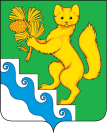 АДМИНИСТРАЦИЯ БОГУЧАНСКОГО РАЙОНАП О С Т А Н О В Л Е Н И Е08.07.2022                             с. Богучаны		                     № 610-пО проведении публичных слушанийВ соответствии со ст. 28 Федерального закона от 06.10. 2003 г. №131-ФЗ «Об общих принципах организации местного самоуправления в Российской Федерации», ст.ст. 5.1, 41.1, 41.2, 42, 45, 46  Градостроительного   кодекса   Российской   Федерации от 29.12.2004 года № 190-ФЗ, ст.ст. 7, 43, 47  Устава Богучанского  района Красноярского края и Положением об организации и проведении публичных слушаний в муниципальном образовании Богучанский район (утв. решением Богучанского районного совета депутатов №22/1-166 от 15.03.2018 г.), ПОСТАНОВЛЯЮ:1. Провести публичные слушания по утверждению документации по планировке территории линейного объекта «Железнодорожные пути необщего пользования» на территории промышленной площадки ООО «Кодинская перевалочная база», на земельном участке с кадастровым номером: 24:07:5101001:3,  расположенном по адресу: Красноярский край, Богучанский район, п. Таежный, железнодорожная станция Карабула, 08 августа 2022 года в 14-30 ч., начало регистрации 14-00 ч. по адресу: Красноярский край, Богучанский район, п. Таежный, ул. Новая, д. 5, пом. 100 (администрация Таежнинского сельсовета).2. Рекомендовать Обществу с ограниченной ответственностью «Кодинская перевалочная база» (п. Новохайский, Промзона) обеспечить информирование населения о проведении публичных слушаний, согласно пункту 1 настоящего постановления, путем размещения информации в электронных и печатных СМИ муниципального уровня.3. Для организации подготовки и проведения публичных слушаний создать и утвердить состав Комиссии по организации и проведению  публичных слушаний, согласно приложению №1 к настоящему постановлению.4. Комиссии по организации и проведению общественных обсуждений, со дня опубликования настоящего постановления по 04 августа 2022 года включительно, организовать работу общественной приемной для информирования общественности и регистрации документов, заявлений и проблемных вопросов, поступающих  по вопросу проведения общественных обсуждений, по адресу: Красноярский край, Богучанский район, п. Таежный, ул. Новая, д. 5, пом. 100, тел. 8-(39-162) 26-440, 2-22-45,                                        E-mail: admkarabula@yandex.ru, Bogucharch@mail.ru. Время приёма граждан с понедельника по пятницу – с 10.00 до 17.00 ч., суббота, воскресенье – выходные дни. 5. Информацию о проведении общественных обсуждений, опубликовать в «Официальном вестнике Богучанского района» и на официальном сайте муниципального образования Богучанский район в информационно-телекоммуникационной сети «Интернет».6. Контроль за исполнением настоящего постановления возложить на исполняющего обязанности Главы Богучанского района В. М. Любима.7. Постановление вступает в силу со дня, следующего за днем его опубликования.Глава Богучанского района			                            А.С. МедведевПриложение 1к постановлению администрации                                                                               Богучанского района                                                                                           от   08.07.2022 г.   № 610-пСостав комиссии по организации и проведению публичных слушанийПредседатель комиссииПредседатель комиссии Брюханов Иван МарковичЗаместитель Главы Богучанского района по социальным вопросамЗаместитель председателя комиссииЗаместитель председателя комиссииСороки Сергей Владимирович Начальник отдела по архитектуре и градостроительству – Главный архитектор районаСекретарь комиссииСекретарь комиссииТимофеева Кристина Олеговна Главный специалист – юрист отдела по архитектуре и градостроительствуЧлены комиссииЧлены комиссииМуссобиров Сергей ПетровичГлава Таежнинского сельсоветаМельникова Наталья АлександровнаЗаместитель Главы Таежнинского сельсоветаДроздов Александр АнатольевичДепутат 